PORTARIA Nº 61/2022 – SE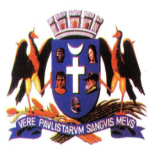 PORTARIA DE DESIGNAÇÃO DE GESTOR E FISCAISConsiderando o disposto no Decreto Municipal nº 33912, de 16 de janeiro de 2017, que estabelece as atividades e os procedimentos a serem observados pelas unidades gestoras e pelos fiscais de contratos firmados pelos órgãos da Administração Municipal Direta e Indireta, e com o fim de dar cumprimento ao quanto disposto no art. 6º, o Secretário ALEX VITERALE, no uso de suas atribuições legais, e no âmbito desta Secretaria de Educação RESOLVEArt. 1º Designar os servidores, como gestores e fiscais responsáveis pelo acompanhamento, fiscalização, avaliação e ateste da execução do seguinte: Autorização de fornecimento/execução de serviços pertencentes a esta Pasta, conforme planilha anexa:I- Os gestores e fiscais ora indicados, deverão atender às disposições constantes nos Decretos nº 33.912 de 16 de janeiro de 2017, e nº 33.703 de 29 de setembro de 2016, bem como às demais condições estabelecidas nos respectivos Processos, Contratos e/ou Convênios; II- Os membros ora nomeados desempenharão as funções sem prejuízo de suas atividades funcionais Art. 2º - Esta Portaria entrará em vigor na data de sua publicação, revogadas as disposições em contrário.Alex ViteraleSecretário de EducaçãoCONTRATOPAEMPRESASOBJETOGESTORFISCAL16601/2017-DLC16920/2017CENTRO DE INTEGRAÇÃO EMPRESA ESCOLA - CIEERecrutamento, seleção e administração de estudantes de Técnico de Enfermagem, Enfermagem e Pedagogia.Titular: Raphael Henriques RaposoCF: 40.958Titular: Natalia Mendes SilvaCF: 50.69716601/2017-DLC16920/2017CENTRO DE INTEGRAÇÃO EMPRESA ESCOLA - CIEERecrutamento, seleção e administração de estudantes de Técnico de Enfermagem, Enfermagem e Pedagogia.Titular: Raphael Henriques RaposoCF: 40.958Suplente: Leila Abbud Hanna RoqueCF: 5.139